大阪市重症心身障がい児者の医療コーディネート事業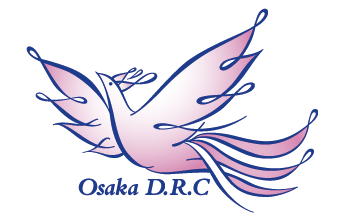 ～重症心身障がい児者の医療連携の推進～第2回　重症心身障がい児者を理解する■日時：① 2018年　11月18日（日）　14時～ 17時　　【申込〆切：2018年10月31日（水）】　　   　　                 （13時20分受付開始 ）■場所：大阪発達総合療育センター　5階ホール　　　　　　　（大阪市東住吉区山坂5丁目11番21号          TEL　06-6699-8731）■プログラム　　　　　 ・13:50～14:00　オリエンテーション　　　　　　　　　　　　　　　　　　 大阪発達総合療育センター　　地域医療連携部　次長　　富　裕三・14:00～14:10　あいさつ　大阪市健康局 健康推進部 在宅医療担当課長　　　岡本　喜一郎　               ・14:10～14:40　　重症心身障がい児について　　　　　　　　　　　　　　　　　　　　　大阪発達総合療育センター　　センター長　　　　医師　　船戸　正久・14:40～15:00　重症心身障がい児者医療コーディネート事業の実際と現況大阪発達総合療育センター訪問診療科部長兼地域医療連携部部長医療コーディネート事業室担当       　　医師　　  和田　浩　　　　　 ・15:00～16:00  　自宅でできるリハビリテーション　　　　　　　　　　　　　　　　 　  〜楽な呼吸姿勢〜 　　実技　　　　　　　　　　　　　　　　    大阪発達総合療育センター　　リハビリテーション　 　PT     　田井　宏治　　　　　　・16:00～17:00　　訪問看護師の在宅支援　　　　　　　　　　　　　　　　　　　　　大阪発達総合療育センター　　訪問看護室長　　　　絹川　美鈴　　　　　・17:00～17:30　　施設見学の希望者は研修終了後に行います。■参加費：無料　　定員90名（定員になり次第締め切らせていただきます）■参加申し込み方法：FAXによる申し込み（裏面）☛　FAX番号　06-6699-8734　